Kanalventilator EPK 31/6 AVerpackungseinheit: 1 StückSortiment: 
Artikelnummer: 0086.0616Hersteller: MAICO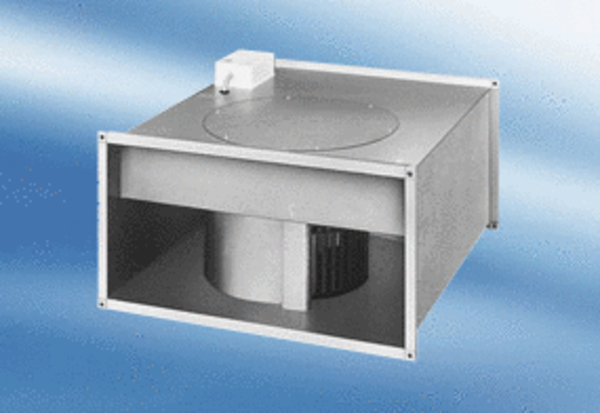 